+ после регистрации вы получите бесплатный видео-урок «3 главных секрета парного танца»I ЧЕМУ ВЫ НАУЧИТЕСЬ?I КЛУБ ВЫПУСКНИКОВ НАШЕЙ ШКОЛЫ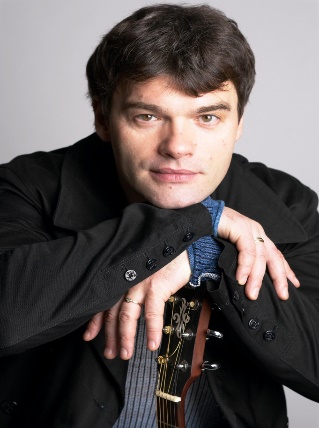 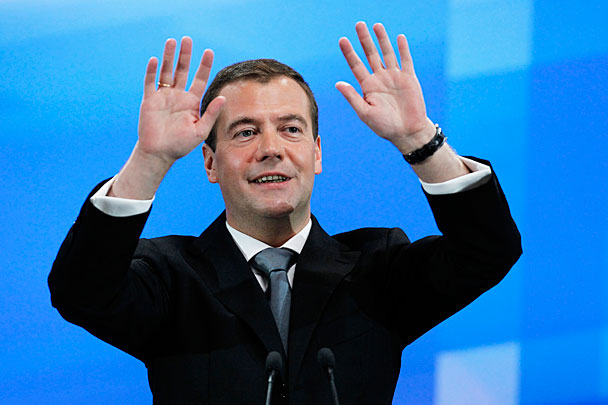 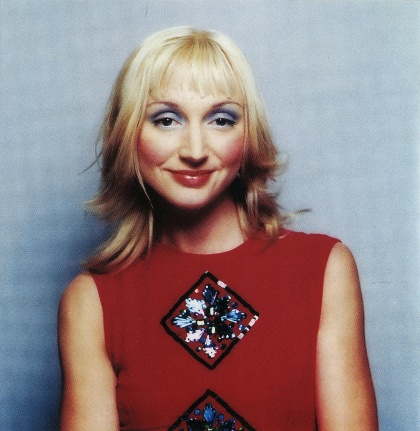   Евгений Дятлов                 Дима Медведев                    Кристина Пугачева ХОТИТЕ ПОЛУЧИТЬ ПРОПУСК В ЭТОТ ЭЛИТНЫЙ КЛУБ?I НАШИ ПРЕПОДАВАТЕЛИМарк Плисецкий и Борислава Моисеева – многократные призеры международных конкурсов бальных танцев, лауреаты государственных премий и заслуженные тренеры России.I НАШИ УСПЕХИI КАК ПРОХОДЯТ НАШИ ЗАНЯТИЯСтарт занятий 42-й группы 1 мартаПолный период обучения – 3 месяцаУроки проходят 3 раза в неделю: понедельник, среда, пятница в 20.00Еженедельные зачеты – суббота в 17.00 В конце 1-го месяца – проводится экзаменВ конце 2-го месяца – проводится экзамен и соревнованиеВ конце обучения – выпускной экзамен и гала выступлениеI «РУМБА» – НЕ ПРОСТО ТАНЦЫМы уверены, наша школа позволит гарантировано достичь высоких профессиональных навыков в танцах и хореографии. Укрепит физические силы и поднимет эмоциональный настрой, наполнит в вашу жизнь красотой и приятными ощущениями. Лучшим ученикам дарим билеты на соревнования или показательные выступления профессиональных танцоров.ИП Плисецкий Марк Юльевич, ИНН 1234567890
Все права защищены. Использования материалов
сайта разрешено только с согласия правообладателя.  По всем вопросам обращайтесь:
school@rumba.ruОтказ от ответственности
Политика конфиденциальностиРУМБАПотанцуем?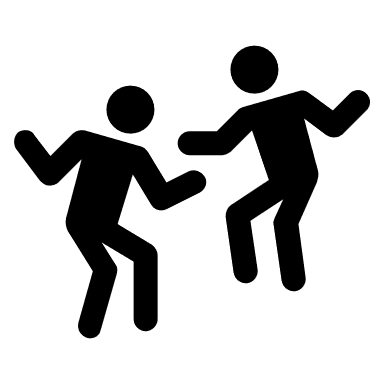 ЭКСПРЕСС-ОБУЧЕНИЕ ДЛЯ ВЗРОСЛЫХ В САНКТ-ПЕТЕРБУРГЕШКОЛА БАЛЬНЫХ ТАНЦЕВ «РУМБА»Объявляет набор в новую группу Возраст от 40 до 60 летНачало занятий – 1 марта 2020 гМесто проведения – ДК им. ЦЮРЮПЫСтоимость 3-х месяцев обучения - 25 000 руб. – 15 000 руб.ЗАПИСАТЬСЯ В ГРУППУ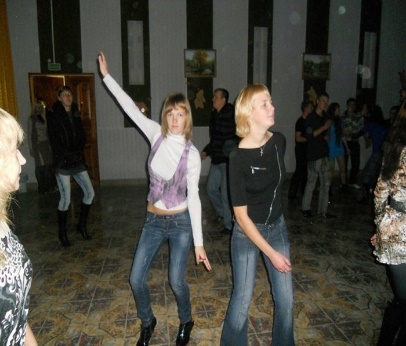 Перейдете из клуба любителей танцулек в клуб танцоров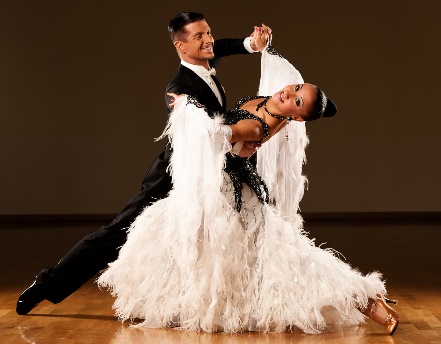 Сможете исполнить: вальс, танго, самбу, румбу, пасодобль, ча-ча-ча, фокстрот, джайв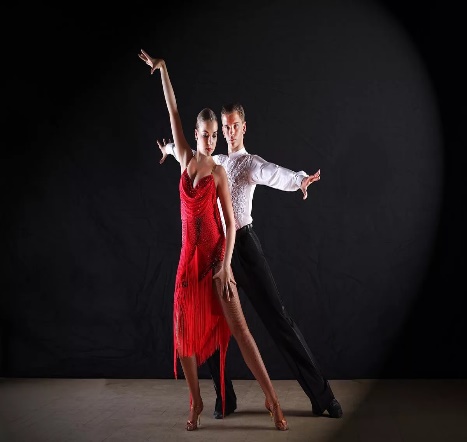 Овладеете искусством бального танцаПобедитель конкурса «Звезды Кремля»Лауреат конкурса «Светский раут»Призер конкурса «Мы ищем таланты»ЗАПИСАТЬСЯ В ГРУППУ10 лет – обучаем бальным танцам любителей1 000+ человек обучились бальным танцам с нуля100+ человек стали профессиональными танцорамиЗАПИСАТЬСЯ В ГРУППУ №42УСПЕТЬ ЗАПИСАТЬСЯ В ГРУППУКоличество учащихся ограничено!!Зарегистрируйтесь до 14 февраля и воспользуйтесь специальным предложением – цена 15 000 руб. и подарком!